			Vysoká škola zdravotnická, o.p.s., Duškova 7, Praha 5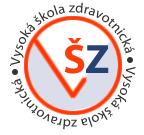 Název předmětu: PROFESNÍ KOMUNIKACE A PREVENCE NÁSILÍStudijní obor: Zdravotnický záchranář – 1BZZ, 2AZZ, 2BZZPřednášející: Mgr. Jaroslav Pekara, Ph.D. Hodnocení a požadavky k zápočtu, na zkoušku:docházka – (nutné splnit minimálně  ½ docházky)je možné omluvit polovinu docházky – omluva se počítá vždy maximálně den předem emailem na: pekara@vszdrav.czsamostatná aktivita ze strany studenta (pomoc při výuce, aktivní účast na výuce, mimoškolních aktivitách)zápočet –provedení rozhovoru dle níže přiloženého schématurozhovor zašlete do 22. 6. 2020 ve worduStudent provede rozhovor s osobou, který splňuje následující podmínky:--------------------------------------------------------------------------------------------------------------byl dovezen ZZS do nemocnice a zde strávil nějakou dobu /ambulance, oddělení)otázky k rozhovoru:Úvod - Váš věk, pohlaví, základní problém, proč jste volal ZZS?1. Jak byste ohodnotil/a práci dispečerů?2. Co se Vám honilo hlavou, než přijela rychlá záchranná služba?3. Jak se změnily Vaše pocity po příjezdu záchranné služby?4. Co si myslíte o tom, že si výjezdová skupina nesundává boty?5. Zdál se Vám čas, který Vám věnovali záchranáři adekvátní?6.  Jak hodnotíte zdravotnického záchranáře při vyšetřování? 7. Jak hodnotíte snahu zdravotnického záchranáře ulevit od příznaku onemocnění nebo od bolesti?8.  Měli jste pocit, že ZZS byla psychicky a fyzicky dostatečně připraven/a?9. Jak hodnotíte jejich profesionalitu?10. Jak hodnotíte jejich komunikaci s Vámi?11. Jak jste byli informováni od ZZS o dalším postupu?12. Kdybyste měl/a znovu volat rychlou záchrannou službu, co byste chtěli, aby bylo jinak?